PENERAPAN MODEL PEMBELAJARAN AUDITORY INTELLECTUALLY REPETITION (AIR) UNTUK MENINGKATKAN HASIL BELAJAR MATEMATIKA SISWA PADA MATERI PERKALIAN BENTUK ALJABAR KELAS VIIIE MTs NEGERI PONOROGO TAHUN PELAJARAN 2012/2013S K R I P S I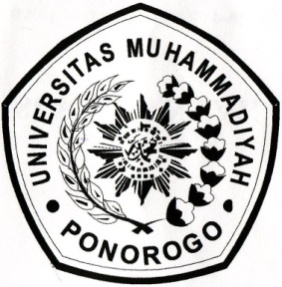 Oleh :MELY LIANA WATINIM 08321065PROGRAM STUDI PENDIDIKAN MATEMATIKAFAKULTAS KEGURUAN DAN ILMU PENDIDIKANUNIVERSITAS MUHAMMADIYAH PONOROGOOKTOBER 2012